Израчунај.2 + 10 = ____          15 - 5 = ___           ____ - 1 = 1310 + ___ = 14          10 + ____ = 11          8 - ____ = 8У дворишту се играло 8 дјеце. 6 је отишло кући. Колико дјеце је остало у дворишту? Запиши како си израчунао.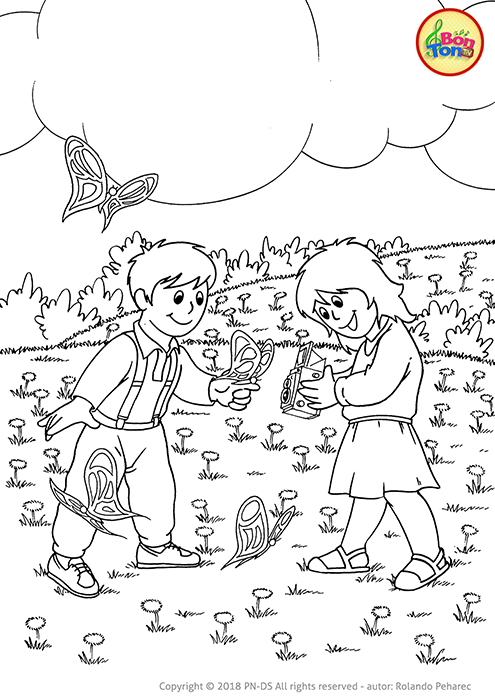 Павле је за рођендан од маме добио 2 играчке, а од брата 3. Колико играчака је Павле укупно добио? Запиши како си израчунао.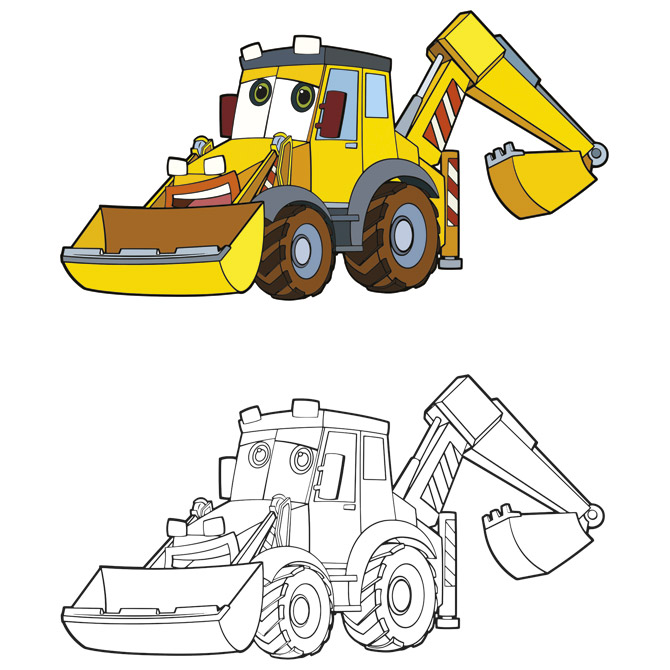 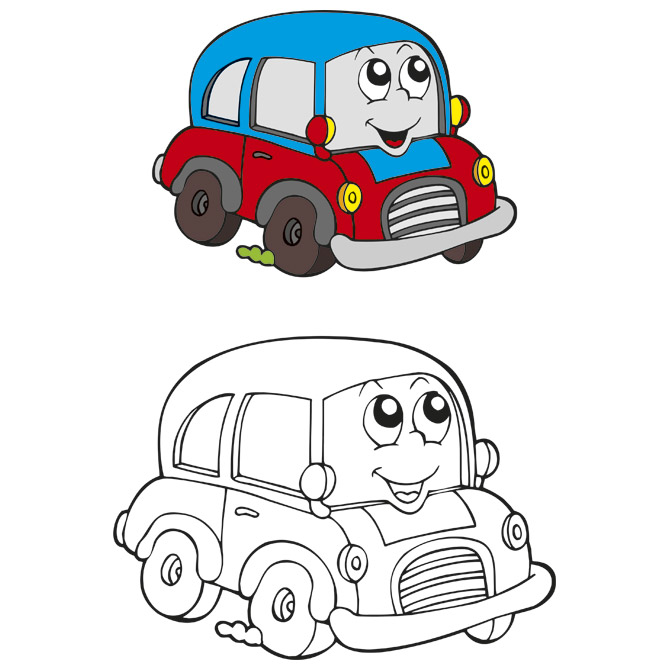 Израчунај.2 + ___ = 9          ___ + 6 = 10        7 + ___ = 92 + ___ = 7          ___ + 5 = 9          0 + ___ = 10Милица је малој Ани дала 3 бомбона и остало јој је још 5 бомбона. Колико је Милица имала бомбона прије него што је Ани дала 3 бомбоне? 
Запиши како си израчунао.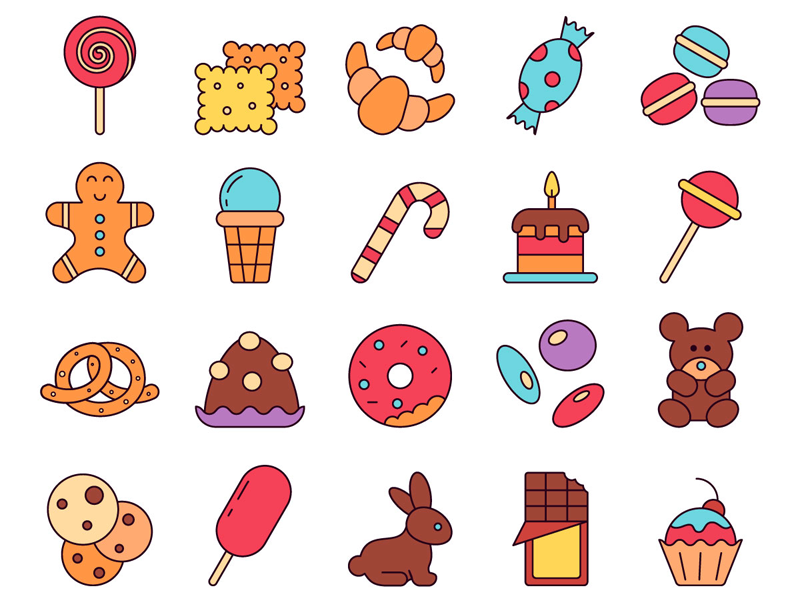 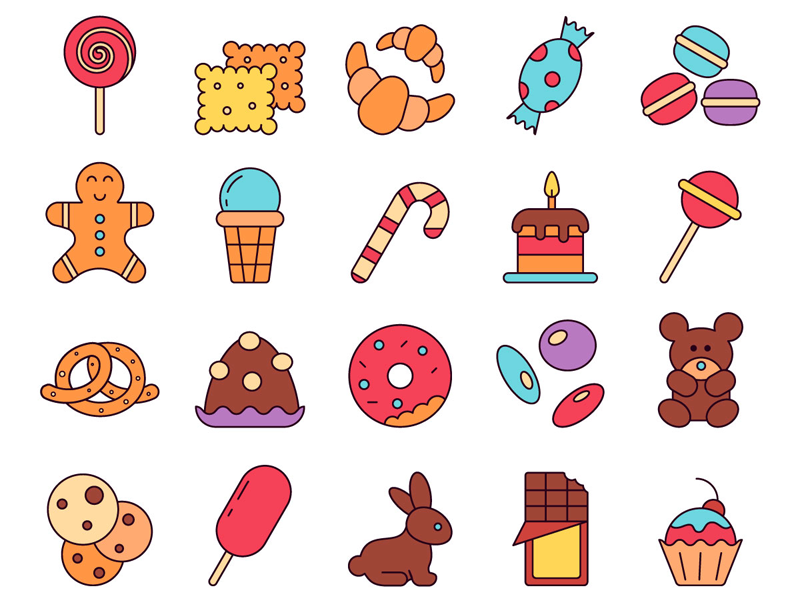 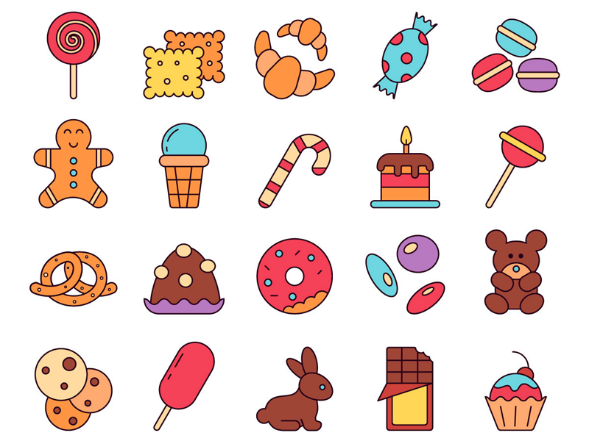 